    浙 江 理 工 大 学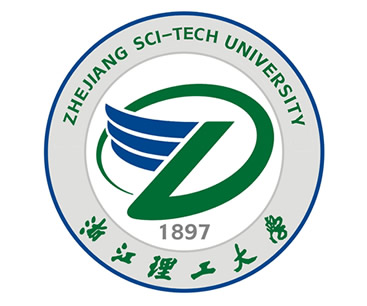 2024年硕士学位研究生招生考试业务课考试大纲           考试科目：创意表现                  代码：946                 《创意表现》是美术与书法三个方向（商业插画、综合艺术、公共艺术与时尚色彩）的考试科目，目的在于考察学生的美术基础造型能力、作品创作能力、艺术表现力。1．考试内容与范围：主题性绘画创作。2．考试题型与分数比例：题型：根据提供的素材，针对考试主题作创作。分数比例：造型能力（造型能力、比例把握、绘画能力、画面组织能力）70分；美感把握（画面协调、空间节奏、整体美感、视觉冲击力的把握）50分；构图能力、把握主题的能力30分；共计150分。3．造型手法与表现：构图方式、造型语言、艺术表现手法不限。4．使用工具：考试答题纸使用考场发的全国硕士研究生招生考试初试招生单位自命题科目答题纸（非专业用纸，请艺术类专业注意），不允许自带画纸。5．要求：考试时间3小时，考生自备画具【铅笔、炭笔、木炭、钢笔、水笔、马克笔、彩铅、色粉笔、橡皮、胶带纸、图钉、夹子、无任何记号的画板，不允许带入其他辅助工具】。参考书目：无